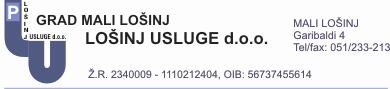 Mali Lošinj, dana: 25.05.2015.godine.                                             ODLUKA  O  DONIRANJUDirektor društva Lošinj usluge d.o.o, Daniel Kljaić donosi odluku :o doniranju:       za Hrvatski savez sportske rekreacije „Sport za sve“Obilježavanje 23.Svjetskog dana sporta. Iznos od 4.001,25 kn – za prigodne majice			                                                             DIREKTOR DRUŠTVA:				                                          __________________________							      Daniel Kljaić,  struč.spec.ing.traff.